Що робити при радіаційній аваріїХоча радіаційний фон на території  нашої області залишається в нормі, в час війни варто пам’ятати про рекомендації щодо дій у разі радіаційної аварії.Також зважаємо на те, що йодна профілактика здійснюється одноразово шляхом прийому йодовмісних препаратів лише після офіційного оповіщення на сторінках Центру громадського здоров’я та місцевої влади.Згідно наказу МОЗ України №408 від 09.03.2021 року про затвердження Регламенту щодо проведення йодної профілактики у разі виникнення радіаційної аварії встановлено такі вікові групи та дозування  одноразового прийому препарату стабільного йоду (калій йодид) для захисту щитоподібної залози від накопичення РІЙ(радіоактивних ізотопів йоду)Важливо! Калій йодид приймається після їжі.  У надзвичайних ситуаціях, коли таблетована форма калій йодиду відсутня, як виняток (!), можуть бути використані інші препарати, що містять йод: спиртовий розчин йоду та розчин Люголя.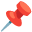  Спиртовий розчин йоду 5% — для дорослих і дітей від 12 років по 1 мл (44 краплі) в 1/2 склянки молока або води. Спиртовий розчин йоду 5% — дітям від 5 до 12 років: по 20–22 краплі 1 раз або по 10–11 крапель 2 рази в один день на 1/2 склянки молока або води.Спиртовий розчин йоду 2,5%:— дітям від 2 до 5 років: 20–22 краплі однократно шляхом нанесення на шкіру тампоном у вигляді смуг на передпліччях і гомілках;— дітям віком до 2 років: 10–11 крапель однократно.Розчин Люголя (водний розчин, містить 5% йоду та 10% йодиду калію):— для дорослих і дітей від 12 років: по 22 краплі,розчину в 1/2 склянки молока або води;— для дітей від 5 до 12 років по 10–11 крапель 1 раз або по 5–6 крапель 2 рази в день на 1/2 склянки молока або води;— іншим віковим групам не призначається.Допустимий період для прийому стабільного йоду становить 24 години до і протягом шести годин після очікуваного початку впливу РІЙ. Також обґрунтовано приймати KI для блокування щитоподібної залози протягом восьми годин після початку впливу РІЙ. Початок йодної профілактики пізніше ніж через 14 годин після впливу РІЙ може завдавати більше шкоди, ніж очікувана користь, бо сприятиме продовженню біологічного періоду піврозпаду РІЙ, який вже накопичився в щитоподібній залозі.Одноразове застосування KI забезпечує захист щитоподібній залози приблизно на 24 години. Як правило, евакуація населення (при наявності показань) є більш ефективним заходом щодо радіаційного захисту, ніж повторний прийом препарату KI. Якщо евакуація, з якихось причин, затримується або неможлива, то багаторазове (повторне) застосування KI слід проводити не раніше 24 годин після першого прийому препарату й тільки в умовах або при можливості пролонгованого надходження радіоактивності в зовнішнє середовище. Протипоказання до прийому препаратів стабільного йоду:наявність (у том числі і в анамнезі) захворювань щитоподібної залози, зокрема гіпертиреозу різної природи;фурункульоз;токсична аденома;підвищена чутливість до йоду;герпетиформний дерматит Дюринга;гіпокомплементемічний васкуліт;геморагічний діатез;кропив'янка, туберкульоз легень, нефрит, нефроз, піодермія.Лікар-епідеміолог Надвірнянського районного відділувідділення епідеміологічного нагляду та профілактики інфекційних захворювань                              Оксана ГлуханюкГрупа населення, вікДозування в міліграмах KIНемовлята (від народження до 1 місяця)~16Діти від 1 місяця до 3 років~32Діти 3 - 12 років62,5Діти старше 12 років та дорослі до 40 років125Вагітні125понад 40 роківйодна профілактика не проводиться